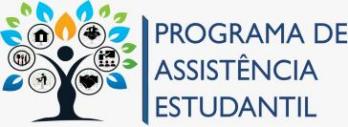 DECLARAÇÃO NEGATIVA DE VÍNCULO EMPREGATÍCIO DO ESTUDANTEEDITAL Nº 13/2021-CACE-PROEXAE/UEMADECLARAÇÃO NEGATIVAEu, , residente e domiciliado(a)  CPF nº  declaro, para fins de solicitação de Auxílio do Programa de Assistência Estudantil da Uema, que não possuo nenhum vínculo empregatício, trabalhos remunerados e não recebo Auxílio Creche, Auxílio Moradia, Auxílio Refeição e Auxílio Alimentação.Declaro, ainda, que estou ciente de que, no caso de qualquer informação falsa, estarei sujeito(a) às penalidades previstas nos artigos 298 e 299 do Código Penal Brasileiro, comprometendo-me a devolver, em valores atualizados, as mensalidades recebidas indevidamente.Local:                            (MA),      .___________________________________________Assinatura do(a) aluno(a)